МБДОУ «Детский сад №26 «Ягодка»Проект  «Птицы» 2 младшая группа 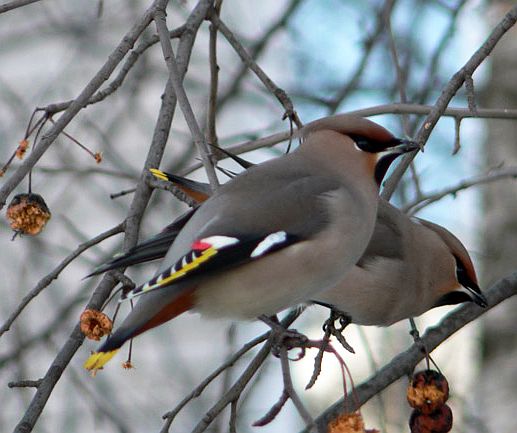                                                          Воспитатель: Юрченко О.А.Г.Камень-на-Оби2013 год                                                                        Тип проекта: информационно-творческий.Участники проекта: дети средней группы, родители воспитанников, воспитатели группы.Срок реализации проекта: краткосрочный (1 неделя).Актуальность проекта: в современных условиях проблема экологического воспитания дошкольников приобретает особую остроту и актуальность. Именно в период дошкольного детства происходит становление человеческой личности, формирование начал экологической культуры. Поэтому очень важно разбудить в детях интерес к живой природе, воспитывать любовь к ней, научить беречь окружающий мир.Тема проекта «Зимующие птицы» выбрана  не случайно. Ведь именно птицы окружают нас круглый год, принося людям пользу и радость. В холодное время года  пищи становится значительно меньше, но потребность в ней возрастает. Иногда естественный корм становится практически недоступным, поэтому многие птицы не могут пережить зиму и погибают. И мы, педагоги, совместно с родителями, должны научить воспитанников видеть это, пополняя представления о зимующих птицах, их повадках и образе жизни, создать условия для общения ребенка с миром природы.Цель:   дать детям представления о птицах, их внешнем виде, повадках, об особенностях поведения.Задачи по образовательным областям:   Познание - формировать элементарные представления о зимующих птицах, развивать познавательную активность, мышление, воображение.   Коммуникация – расширять и активизировать словарь по теме, развивать коммуникативные навыки.   Социализация – формировать у детей представления о том, что человек-часть природы, должен беречь и охранять её.   Труд - воспитывать у детей желание участвовать в уходе за птицами, подкармливать их совместно со взрослыми.   Художественное творчество – учить в рисовании, лепке, аппликации изображать птиц, передавая их образную выразительность.   Музыка – формировать любовь к птицам через слушанье классической музыки.   Физкультура – учить детей ходить, прыгать, бегать свободно, имитируя движения птиц.Реализацию проекта осуществила в три этапа:Этапы реализации проекта:I этап – подготовительный.Обсуждение цели, задачи с детьми и родителями.Создание необходимых условий для реализации проекта.Перспективное планирование проекта.Разработка и накопление методических материалов по проблеме.II этап – основной (практический).Внедрение в воспитательно-образовательный процесс эффективных методов и приёмов по расширению знаний дошкольников о зимующих птицах.III этап – заключительный.Организация и участие родителей в выставке «Лучшая кормушка для птиц».Проведение итогового мероприятия « Птицы – наши друзья».Накануне выходных родителям сообщается тема недели и дается домашние задание:1. Рекомендации на наблюдения за птицами во время совместных прогулок:-Совместно с ребенком сделать кормушку.-Подсыпая корм, развивать словарный запас ребенка.2. Заучивать стихотворения о зимующих птицах.3. Отгадывать загадки про зимующих птиц.4. Рассмотреть зимующих птиц на иллюстрациях в книгах и журналах, принести книги в детский сад.5.  Поставила цель, что всю неделю будем говорить о зимующих птицах (тема недели). Совместно с детьми  составили план реализации проекта. Дети запланировали узнать о птицах из фильмов, энциклопедий, презентаций и т.д.                                                                                    Работа в  центрах  активности                                                                                                              Проектная картаЦентр активностиСодержание деятельностиМатериалЦентр  наукиРассматривание картинок, рисунков, открыток с изображением зимующих  птиц, сравнение  (снегирь, синица);Д/игра «сложи птицу» (из половинок)Каринки, рисунки, альбомы о зимующих птицах.Центр литературыРассматривание  иллюстраций книги «Где обедал воробей?» Составление рассказа по картине « Птицы на кормушке»Заучивание потешки «Сорока-сорока»Картина «Птицы на кормушке», книга С.Маршака «Где обедал воробей?»потешка «Сорока-сорока»Центр математикиСравнение птиц по размеру (большая -маленькая), «Определи по какой дорожке прыгать воробью,  по какой-сороке»(длинный -короткий); «Определи какой формы предмет» (крыло-треугольник, голова-круг и т.д.)Плоскостные геометрические фигуры для выкладывания силуэта птицы; картинки птиц разной величины, полоски разной длины.Центр строительстваСооружение  построек из строительного материала, конструктора «Лего» - «Домик для птиц», « Кормушка для птиц» по образцу воспитателя.Изготовление кормушек из коробок с родителями.Наборы мелкого строительного материала, конструктор «Лего», мелкие игрушки для обыгрывания.Картонные коробки, ножницы, верёвочки.Центр искусства «Найди и закрась знакомую   птичку»,раскрашивание птиц в книжках-раскрасках, «Выложи птицу» (из готовых форм).Слушанье Трафареты ,шаблоны, книжки-раскраски, готовые формы для выкладывания птиц(крыло, туловище, голова и др.)Основные виды деят-ти детей, организуемые педагогомОсновные виды деят-ти детей, организуемые педагогомДни неделиДни неделиДни неделиДни неделиДни неделиДни неделиОсновные виды деят-ти детей, организуемые педагогомОсновные виды деят-ти детей, организуемые педагогомПонедельникВторникСредаЧетвергЧетвергПятница1.Непосредственно образовательная деят-ть1.Непосредственно образовательная деят-ть1.Познание «Птицы-наши друзья»2.Лепка «Угощение для птиц»1.Развитие речи – рассматривание картины «Птицы на кормушке»1.Рисование «Ягоды рябины для снегиря»1.Математика «Считаем птиц»1.Математика «Считаем птиц»1.Аппликация «Наклей птицу»2.Наблюдения (экскурсии, прогулки)2.Наблюдения (экскурсии, прогулки)Наблюдение на прогулке «Как ведут себя птицы зимой?»Экскурсия вокруг детского сада «Кто к нам прилетел?»Наблюдение на прогулке «Кто как двигается?»(прыгает, ходит и т.д.)Наблюдение из окна за снегирями «Полюбуйся-снегири»Наблюдение из окна за снегирями «Полюбуйся-снегири»«Покормим птиц» (вынести на участок кормушку, насыпать корм, понаблюдать за поведением птиц)3.Рассказывание3.РассказываниеРассказывание М.Зощенко «Умная птичка»«Присказки о птицах»«Присказки о птицах»Чтение художественной литературыЧтение художественной литературыЧтение рассказа Е.Авдеенко «Воробей»Заучивание потешки «Сорока -сорока»Чтение С.Маршака «Где обедал воробей?»Разучивание дразнилки «Андрей-воробей»Разучивание дразнилки «Андрей-воробей»Чтение стихотворения А.Барто «Птичка»4.Экспериментирование, моделирование4.Экспериментирование, моделированиеОпытно-экспериментальная деят-ть «Почему птичкам не холодно?»(рассматривание перьев птиц)Игра с элементами моделирования «Узнай птицу»5.Игры (настольно-печатные и дидактические)5.Игры (настольно-печатные и дидактические)Д/игра «Покажи такую же птичку»Настольно-печатная игра «Картинки-половинки»Д/игра «Назови птицу»Д/игра «Где чей домик?»Д/игра «Где чей домик?»Д/игра «Кто лишний?»6.Художественно-творческая деятельность:6.Художественно-творческая деятельность:6.Художественно-творческая деятельность:6.Художественно-творческая деятельность:6.Художественно-творческая деятельность:6.Художественно-творческая деятельность:6.Художественно-творческая деятельность:6.Художественно-творческая деятельность:рисованиерисованиеРабота с трафаретами, шаблонамиРаскрашивание птиц в книжках-раскраскахаппликацияаппликацияВыкладывание  и  наклеивание  птицы из готовых форм«Укрась  птицу»(украшение силуэта птицы заготовками разных форм)Д/игра «Выложи птицу»Д/игра «Выложи птицу»«Посади птичку на веточку» (ориентировка –вверху, внизу, слева, справа) лепкалепка«Угостим птичку червячком»«Приготовь  угощение птичкам»(ягоды, зернышки)художественное конструированиехудожественное конструированиеИзготовление кормушки из коробкиПостройка домиков, кормушек  для птицПостройка домиков, кормушек  для птицвосприятие произведений изобразительного искусствавосприятие произведений изобразительного искусстваРассматривание птички-свистульки (народной игрушки) Рассматривание картины  «Птицы на кормушке»7.Музыка7.МузыкаРазучивание попевки «Птица и птенчики»Слушание произведения «Птичка» Э.ГригаМузыкальная игра «Воробышки и автомобиль»Муз.Радивергера«Куда летишь,     кукушечка?» Муз. Боратенко«Куда летишь,     кукушечка?» Муз. Боратенко8.Физкультура и здоровьеКомплекс утренней гимнастики  «Птички»Комплекс утренней гимнастики  «Птички»Разучивание хороводной игры «Сидит ворон на дубу»Пальчиковая гимнастика «Десять птичек-стайка»П/игра «Воробышки и автомобиль»Игра-имитация «Покажи птичку»Игра-имитация «Покажи птичку»